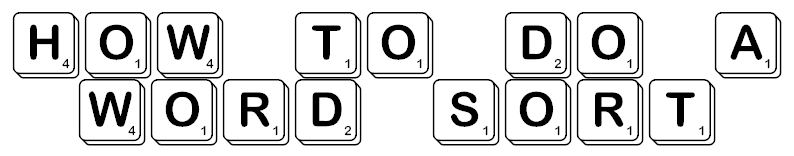 Collect the word sort sheet, the A3 sheet, 2 glue sticks, 2 scissors, textas. Find a place where all 3 of you can sit around the A3 sheet.Cut out the words as quickly and neatly as possible.Lay out all the words and read through each one.Talk about similarities and differences, the patterns you see, the connections between the words.Decide together how you’re going to sort the words and write your categories on the sheet.  Place the words into the categories you’ve made.  Check to see if you’re happy with where each word is.  Do you need another category?Write some sentences to state what you’ve found.Be ready to share and talk about what you’ve found out. We’ll keep all sheets in the A3 ‘Word Sorts’ folder.